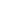 2024 MEMBERSHIP APPLICATION FORM 2024 會員申請書Corporate Identity 公司資料Legal Status (Optional) 法人身分(可選填)Concerning the Legal Status and According to Taiwan Law, the Following Options Are Available: Contacts in the Company主要連絡人Membership CategoriesPlease Check The Category Of Membership You Are Applying For (Refer To The Attached Documents For Details):*SME membership is exclusive to a company that employs up to 15 employees in Taiwan and does not belong to, or use the commercial and corporate information of a multinational group. This category entitles every employee to benefit from member rate.Authorized Representative 主管簽名_______________________________             _______________________________                 _______________________________ Name 姓名                           Signature 簽名                                                        Date 日期1. Company Name (En):1. Company Name (En):2. 公司名稱(中文):2. 公司名稱(中文):3. Company Address (En):3. Company Address (En):4. 公司地址(中文):4. 公司地址(中文):5. General Tel:6. E-mail:7. General Fax:8. Website:9. Date of Creation in Taiwan在台設立日期:9. Date of Creation in Taiwan在台設立日期:10. Origin Country母公司國籍:10. Origin Country母公司國籍:11. Activity Sector:Please Check Out Up To 3 Items To Indicate Your Activity Sector 請至多選三項 : 11. Activity Sector:Please Check Out Up To 3 Items To Indicate Your Activity Sector 請至多選三項 : 12. Number of Staff in Taiwan在台職員數:12. Number of Staff in Taiwan在台職員數:13. Company Logo and CEO’s Photo:- The logo must be in AI file of at least 300 dpi resolution.- The CEO’s Photo must be in JPEG file.Please send them to us by e-mail (membership@ccift.org.tw). 圖檔請另外以附件檔寄出。13. Company Logo and CEO’s Photo:- The logo must be in AI file of at least 300 dpi resolution.- The CEO’s Photo must be in JPEG file.Please send them to us by e-mail (membership@ccift.org.tw). 圖檔請另外以附件檔寄出。14. Activities / 公司介紹Please write a short description of your company’s activities (300 words maximum). 公司介紹250字以內14. Activities / 公司介紹Please write a short description of your company’s activities (300 words maximum). 公司介紹250字以內1. Parent Company (if any) 母公司(若有)Name:1. Parent Company (if any) 母公司(若有)Location:2. Nature of Business Relation with France:2. Nature of Business Relation with France: Representative Office (Can Only Act as a “Mail Box” or “Show Window” and Gatherer or Deliverer of Information; Cannot have any commercial activities) Branch Office (Not a Separate Legal Entity From the French Operator: in French “Succursale”) Independent Company Incorporated in ROC Agent’s ContractCEOCEOTitle (Mr/Mrs/Ms) 職稱:Name (En) 英文姓名:E-mail:Name (Ch) 中文姓名:Ext #分機#:Cellphone Number:Main Contact With the ChamberMain Contact With the ChamberTitle (Mr/Mrs/Ms) 職稱:Name (En) 英文姓名:E-mail:Name (Ch) 中文姓名:Ext #分機#:Cellphone Number:HR Manager (Optional)HR Manager (Optional)Title (Mr/Mrs/Ms) 職稱:Name (En) 英文姓名:E-mail:Name (Ch) 中文姓名:Ext #分機#:Cellphone Number:Financial Manager (Optional)Financial Manager (Optional)Title (Mr/Mrs/Ms) 職稱:Name (En) 英文姓名:E-mail:Name (Ch) 中文姓名:Ext #分機#:Cellphone Number:CSR Manager (Optional)CSR Manager (Optional)Title (Mr/Mrs/Ms) 職稱:Name (En) 英文姓名:E-mail:Name (Ch) 中文姓名:Ext #分機#:Cellphone Number: Le Club Concorde 協和會員188,000 TWD Benefactor白金會員80,000 TWD Corporate Ordinary一般企業會員45,000 TWD SME* Ordinary一般中型企業25,000 TWD Entrepreneur小型企業會員15,000 TWD